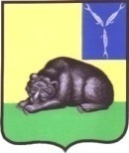 СОВЕТ  МУНИЦИПАЛЬНОГО ОБРАЗОВАНИЯ ГОРОД ВОЛЬСК  ВОЛЬСКОГО МУНИЦИПАЛЬНОГО РАЙОНА  САРАТОВСКОЙ ОБЛАСТИ Р Е Ш Е Н И Е 30 марта 2021 года                           № 30/4-106                                      г. ВольскО признании утратившим силу решения Совета муниципального образования город Вольск от 18.08.2014 г. № 13/3-58           В соответствии с решением Совета муниципального образования город Вольск от 27.03.2020 г. № 21/4-74 «Об утверждении структуры Совета муниципального образования город Вольск», распоряжением главы муниципального образования город Вольск от 10.04.2020 г. № 4-рк «Об утверждении штатного расписания Совета муниципального образования город Вольск Вольского муниципального района Саратовской области», руководствуясь ст. 19 Устава муниципального образования город Вольск, Совет муниципального образования город ВольскРЕШИЛ:1. Признать утратившим силу решение Совета муниципального образования город Вольск от 18.08.2014 г. № 13/3-58 «Об утверждении Положения о комиссии по соблюдению требований к служебному поведению муниципальных служащих и урегулированию конфликта интересов в органах местного самоуправления муниципального образования город Вольск».2. Контроль за исполнением настоящего решения возложить на Главу муниципального  образования город Вольск.3.  Решение  вступает в силу с момента его официального опубликования. Главамуниципального образованиягород Вольск                                                                                   М.А. Кузнецов